Anglo-Saxon England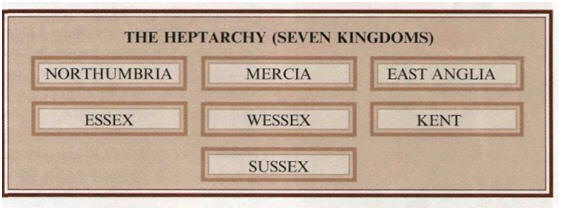 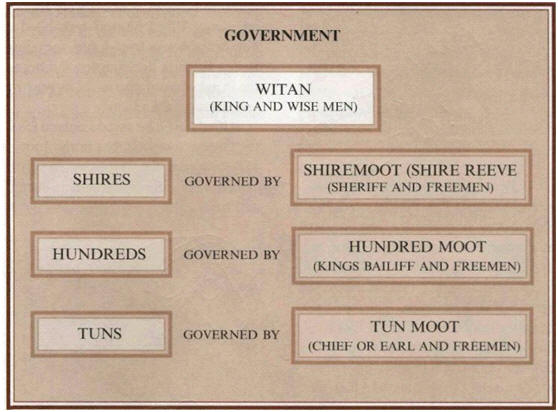 